ДРУЖКІВСЬКА МІСЬКА РАДАПРОТОКОЛ пленарного  засідання  позачергової третьої  сесії міської ради VІII скликання № 3Актова зала міської ради                                                                  24 грудня  2020 рокуВсього депутатів – 34Присутніх  - 31 депутатВідсутні – 3		Кількість запрошених – 10  осіб      У роботі  пленарного  засідання  позачергової третьої  сесії міської ради приймають участь: заступники міського голови, керівники управлінь міської ради, начальники відділів міської ради,  представники засобів масової інформації.                               Пленарне засідання позачергової третьої  сесії VІII скликання відкриває та проводить міський голова Григоренко В.Б.     Звучить Гімн України.     Для організаційної роботи сесії обирається секретаріат у наступному складі:      Руденко С.М., Пилипенко В.В., Гайдук В.В.     Підсумки голосування: за – 32, проти - 0, утрималися – 0, не голосували: 1     Пропозиції від  депутата Островського П.В. включити до порядку денного питання ветування міським головою прийнятих рішень про затвердження Регламенту  Дружківської міської ради VIIІ скликання та Положення про постійні комісії Дружківської міської ради VIII скликання. Підсумки голосування: за – 14, проти - 15, утрималися – 0, не голосували: 4      Депутати від депутатських груп «Голос», «Слуга народу» , «Опозиційний блок» виходять на трибуну та не беруть участі у голосуванні.      Затверджується порядок денний. Підсумки голосування: за – 19, проти - 0, утрималися – 0, не голосували: 6. Затверджений  регламент  роботи  пленарного  засідання  позачергової третьої  сесіїVІII скликання: доповідачу з питань порядку денного – до 5 хвилин, для відповідей на питання до доповідача – до 5 хвилин, виступаючим - до 3 хвилин.  Засідання сесії провести протягом  15 хвилин.     Підсумки голосування: за – 19, проти - 0, утрималися – 0, не голосували: 6.           До  протоколу додаються:   -  перелік рішень, прийнятих на пленарному засіданні  позачергової третьої сесії Дружківської міської ради VIII скликання;   - лист реєстрації отримання персональної електронної картки для голосування депутатами міської ради VIII скликання 24.12.2020;  -  підсумки відкритого поіменного голосування на пленарному засіданні  позачергової третьої сесії  Дружківської міської ради VIII скликання. Міський голова                                                                                     В.Б.ГРИГОРЕНКОПОРЯДОК ДЕННИЙ:ПОРЯДОК ДЕННИЙ:ПОРЯДОК ДЕННИЙ:1Про бюджет Дружківської міської територіальної громади на 2021 рік    Доповідає Трушина І.В., начальник міського фінансового управління Дружківської міської ради      Про бюджет Дружківської міської територіальної громади на 2021 рік    Доповідає Трушина І.В., начальник міського фінансового управління Дружківської міської ради      2Про визнання таким, що втратило чинність, рішення міської ради від 18.12.2020 №8/2-14« Про бюджет Дружківської міської територіальної громади на 2021 рік» Доповідає Трушина І.В., начальник міського фінансового управління Дружківської міської ради  Про визнання таким, що втратило чинність, рішення міської ради від 18.12.2020 №8/2-14« Про бюджет Дружківської міської територіальної громади на 2021 рік» Доповідає Трушина І.В., начальник міського фінансового управління Дружківської міської ради  1СЛУХАЛИ:Про бюджет Дружківської міської територіальної громади на 2021 рік  Про бюджет Дружківської міської територіальної громади на 2021 рік  Доповідач:Трушина І.В., начальник міського фінансового управління Дружківської міської ради      Трушина І.В., начальник міського фінансового управління Дружківської міської ради      ВИРІШИЛИ:Підсумки голосування: за – 19, проти - 0, утрималися – 0, не голосували: 6Рішення № 8/3 -1 прийнято (додається).Підсумки голосування: за – 19, проти - 0, утрималися – 0, не голосували: 6Рішення № 8/3 -1 прийнято (додається).2СЛУХАЛИ:Про визнання таким, що втратило чинність, рішення міської ради від 18.12.2020 №8/2-14 « Про бюджет Дружківської міської територіальної громади на 2021 рік» Про визнання таким, що втратило чинність, рішення міської ради від 18.12.2020 №8/2-14 « Про бюджет Дружківської міської територіальної громади на 2021 рік» Доповідач:Трушина І.В., начальник міського фінансового управління Дружківської міської ради      Трушина І.В., начальник міського фінансового управління Дружківської міської ради      ВИРІШИЛИ:Підсумки голосування: за –19, проти - 0, утрималися – 0, не голосували: 6Рішення № 8/3 -2 прийнято (додається).Підсумки голосування: за –19, проти - 0, утрималися – 0, не голосували: 6Рішення № 8/3 -2 прийнято (додається).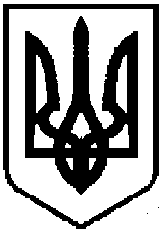 